New Testament Survey 101Session #6 – Church and Commission – Part #1~~~~~~~~~~~~~~~~~~~~~~~~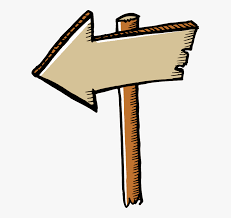 The Sign Posts of the New Testament      	Sign Post #1: _________ and Cross      		Sign Post #2: __________ and Commission	 	Sign Post #3: Punishment and _____________TWO SECTIONS IN CHURCH AND COMMISSION			#1 – The Church’s Witness – Acts      		#2 – The Church’s Writings – Romans-Jude	What is the Church? #1 – The Church’s Witness – Acts 	A. Introductory Comments concerning the book of Acts	1.  Its title:	2.  It takes place in a transitional period of time.	3.  We are given progress reports along the way.	4.  One-third is sermons.	5.  The Key verse Acts 1:8 gives us the outline of the book 				________ - The Church’s witness in Jerusalem				________ - The Church’s witness in Judea and Samaria	 			________ - The Church’s witness to the ends of the earthB. A Walk Through the Book of Acts:	1. The Church’s Witness in Jerusalem – Act 1-7	     a.   The Church is born – Acts 2		b.  The Church’s first progress report – Acts 2:42-47		c.  The Church’s problems – Acts 3-7	2. The Church’s Witness in Judea and Samaria:	3. The Church’s Witness to the ends of the earth:The Early Church Devoted Themselves To . . . – Acts 2:421.2.3.4.